Contribución de la República Federativa del BrasilPROYECTO DE OPINIÓN WG3PUESTA EN PRÁCTICA DE LA FUNCIÓN DEL GOBIERNO EN EL MARCO MULTIPARTITO DE LA GOBERNANZA DE INTERNETEl quinto Foro Mundial de Política de las Telecomunicaciones/TIC (Ginebra, 2013),reconociendo	que varias organizaciones, instituciones y entidades aportan valiosas contribuciones para lograr una participación más equilibrada de todos los interesados en cuestiones relacionadas con la gobernanza de Internet,destacandoa)	el papel constructivo desempeñado por la UIT en el fomento del desarrollo constante de Internet, en particular mediante las contribuciones de sus Miembros y las actividades de sus tres Sectores;b)	el papel importante y constructivo de consultas multipartitas abiertas e integradoras a escala nacional,opina1	que la UIT, junto con otras organizaciones, instituciones y entidades competentes, debería proporcionar apoyo a los Estados Miembros para garantizar una participación significativa de los gobiernos en el marco de la gobernanza multipartita internacional de Internet;2	que la gobernanza multipartita de Internet debe seguir implicando a todas las partes, cada una en sus respectivas funciones y responsabilidades y que, para ello, todos los interesados deberían seguir cooperando de buena fe,invita al Secretario General1	a apoyar, por conducto de la Secretaría de la UIT, la creación de capacidades en países en desarrollo, en particular países menos adelantados, para que puedan ejercer sus derechos y asumir sus responsabilidades en relación con cuestiones de política pública internacional relacionadas con Internet, conforme al punto 35a de la Agenda de Túnez;2	a seguir promoviendo la apertura y transparencia del proceso de adopción de decisiones en la UIT,invita a los Estados Miembros1	a contribuir al debate sobre la cooperación y participación en el marco multipartito de la gobernanza de Internet, en la agenda actual de la CMSI y en la preparación del Examen global de la aplicación de los resultados de la CMSI (CMSI+10);2	a contribuir de manera constructiva al futuro desarrollo de Internet y, en su caso, a debatir cuestiones pertinentes en la UIT;3	a contribuir activamente a los foros multipartitos y a participar en ellos, junto con todos los demás interesados.______________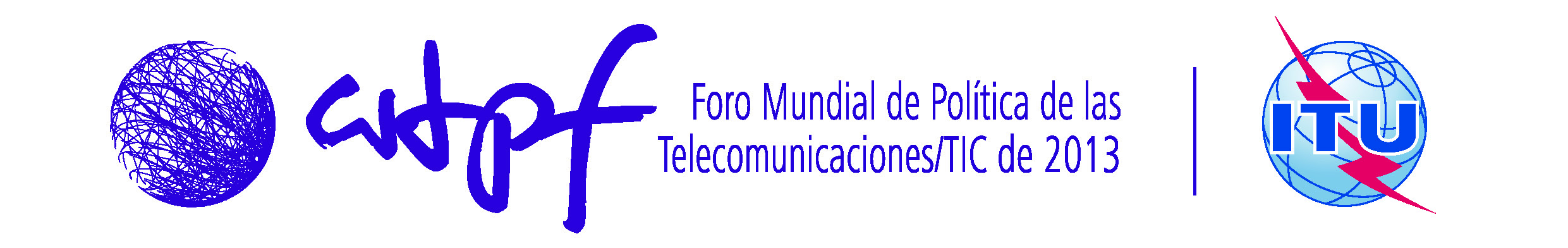 Ginebra, 14-16 de mayo de 2013Ginebra, 14-16 de mayo de 2013Documento WTPF-13/5(Rev.1)-S16 de mayo de 2013Original: inglés